      Администрация города Урай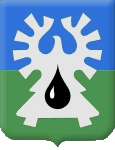        Управление экономического развитияПредварительные итоги социально –экономического развития муниципального образования городской округ город Урайза январь – сентябрь  2021 года и ожидаемые итоги за 2021 годоктябрь, 2021Предварительные итоги социально – экономического развития города Урай за 9 месяцев 2021 годаПредварительные итоги социально–экономического развития города Урай за 9 месяцев 2021 года основываются на данных Управления Федеральной службы государственной статистики по Тюменской области, Ханты-Мансийскому автономному округу – Югре и Ямало-Ненецкому автономному округу (Тюменьстат), структурных подразделений администрации города Урай, организаций и учреждений города.Деятельность органов местного самоуправления города Урай направлена на  решение вопросов местного значения, обеспечение комфортности, безопасности проживания жителей города, организации межмуниципального сотрудничества, реализацию государственных программ развития Ханты-Мансийского автономного округа – Югры.Социально - экономическое развитие города Урай осуществляется в соответствии с национальными целями и задачами, приоритетами направлениями, определенными в посланиях Президента Российской Федерации, документах стратегического планирования Ханты-Мансийского автономного округа – Югры, города Урай, и в рамках реализации 16 муниципальных программ города.В целях предотвращения распространения коронавирусной инфекции на территории города Урай создан муниципальный оперативный штаб по предупреждению завоза и распространения коронавирусной инфекции (постановление администрации города Урай от 25.03.2020 №760). Штаб работает в круглосуточном режиме. Заседания Штаба проводятся при проведении заседаний Регионального штаба в режиме видеоконференц-связи, а также по требованию главы города Урай. Ежедневно ведется мониторинг заболеваемости в городе Урай, актуальная информация для населения об эпидемиологической ситуации по коронавирусной инфекции размещается на официальном сайте органов местного самоуправления города Урай и в официальных группах в социальных сетях.Для решения вопросов местного значения передается муниципальное имущество  в пользование по договорам хозяйственного ведения и договорам оперативного управления – муниципальным и бюджетным учреждениям, которые осуществляют функции некоммерческого характера. При проведении сравнительного анализа по неналоговым доходам от использования муниципального имущества установлено следующее:1. Стоимость муниципального имущества по состоянию на 01.10.2021 составляет сумму 16213,6 млн. рублей, в том числе имущества, предназначенного для решения вопросов местного значения  - 15723,8 млн. рублей.В  сравнении с аналогичным периодом 2020 года  стоимость муниципального имущества увеличилась на 261,0 млн. рублей или на 1,6%, в том числе имущества, предназначенного для решения вопросов местного значения - на 251,6 млн. рублей  или на 1,6%. Увеличение стоимости муниципального имущества  произошло в связи с вводом в эксплуатацию законченных строительством объектов (детский городок «Нефтеград», инженерные сети, стационарный туалет); регистрацией права собственности на земельные участки и приобретением имущества, необходимого для функционального обеспечения деятельности муниципальных (в т.ч. казенных) учреждений в рамках исполнения возложенных на них функций (приобретение оргтехники, программного обеспечения, инвентаря и др.); приобретением остановочных комплексов, мусорных контейнеров и обустройства контейнерных площадок, передачей от Департамента по управлению государственным имуществом Ханты-Мансийского автономного округа-Югры транспортного средства – автобуса Луидор - 223703. 2. Площадь муниципального жилого фонда по состоянию на 01.10.2021 увеличилась на 66,7 кв. м  или на 0,1% и составила  66238,4 кв. м (на 01.10.2020 – 66171,7 кв. м).  Увеличение площади муниципального жилого фонда  произошло в связи с вводом в эксплуатацию вновь построенных жилых домов и оформлением права собственности на муниципальные жилые квартиры в данных домах.3. Доходы  от использования муниципального имущества на 01.10.2021 по сравнению с аналогичным периодом прошлого года  увеличились на 24207,5 тыс. рублей или на 144,6% и составили 78525,0 тыс. руб. (на 01.10.2020 – 54317,5 тыс. руб.). Доходы от приватизации  муниципального имущества  снизились на 508,6 тыс. руб. или на 27,9% относительно аналогичного периода прошлого года и составили  1312,3 тыс. руб. (на 01.10.2020–1820,9 тыс. руб.). В городе Урай проводятся процедуры оценки регулирующего воздействия (далее - ОРВ) проектов муниципальных нормативных правовых актов (далее – МНПА), экспертизы и оценки фактического воздействия (далее – ОФВ)  действующих нормативных правовых актов.В целях обеспечения информационно-аналитической поддержки проведения процедуры ОРВ МНПА города Урай, ОФВ  и экспертизы МНПА города Урай, устанавливающих новые или изменяющих ранее предусмотренные МНПА обязанности для субъектов предпринимательской и инвестиционной деятельности заключены соглашения о взаимодействии с Союзом  «Торгово-промышленная палата Ханты-Мансийского автономного округа – Югры»,  Общественной организацией «Союз предпринимателей г.Урай», Уполномоченным по защите прав предпринимателей в Ханты-Мансийском автономном округе - Югре представляющими интересы предпринимательского и (или) инвестиционного сообщества. Реестр организаций, с которыми заключены соглашения о взаимодействии при проведении ОРВ проектов МНПА, ОФВ и экспертизы МНПА города Урай  размещен на официальном сайте органов местного самоуправления города Урай в информационно-телекоммуникационной сети Интернет (http://uray.ru/vzaimodeystvie-s-biznes-soobshhestvom/).В целях публичности, открытости и доступности информации в части  обсуждения проектов МНПА, проходят публичные консультации с участием представителей предпринимательского и (или) инвестиционного сообщества и иными заинтересованными лицами, в пределах  сроков проведения публичных консультаций установленных  Порядком проведения администрацией города Урай оценки регулирующего воздействия проектов муниципальных нормативных правовых актов, экспертизы и оценки фактического воздействия муниципальных нормативных правовых актов, затрагивающих вопросы осуществления предпринимательской и инвестиционной деятельности, утвержденным постановлением администрации города Урай от 21.04.2017 №1042.Результаты проведения публичных консультаций по проекту МНПА размещаются на интернет-портале для  публичного обсуждения проектов и действующих нормативных актов органов власти Ханты-Мансийского автономного округа - Югры в информационно-телекоммуникационной сети «Интернет» (http://regulation.admhmao.ru).За 9 месяцев 2021 года проведена ОРВ 27 проектов МНПА. Подготовлено 27 заключений об ОРВ проектов МНПА. На 27 проектов МНПА поступило 38 отзывов от участников публичных консультаций о концептуальном одобрении текущей редакции проекта МНПА. Заключения об ОРВ размещены на интернет-портале для публичного обсуждения проектов и действующих нормативных актов органов власти Ханты-Мансийского автономного округа - Югры в информационно-телекоммуникационной сети «Интернет» (http://regulation.admhmao.ru/Regulation/uraj/86#).Постановлением администрации города Урай от 19.08.2011 №2355 утвержден Реестр муниципальных услуг муниципального образования городской округ Урай (далее - Реестр услуг). Актуальная редакция Реестра услуг размещается на официальном сайте органов местного самоуправления города Урай (http://uray.ru/informaciya-dlya-grazhdan/gosudarstvenniie-i-munitsipalniie-uslugi/munitsipalniie-uslugi/) .В Реестре услуг общее количество услуг на 30.09.2021 составляет 60, в том числе 49 муниципальных услуг и 11 услуг, предоставляемых муниципальными учреждениями. Перечень услуг, являющихся необходимыми и обязательными для предоставления администрацией города Урай муниципальных услуг (37 услуг) и порядок определения размера платы за их предоставление утвержден решением Думы города Урай от  27.09.2012 №79. Предоставление муниципальных услуг осуществляется в строгом соответствии с административными регламентами предоставления муниципальных услуг. Для 48 муниципальных услуг разработаны и утверждены административные регламенты.Сведения об услугах размещены в информационной системе «Реестр государственных и муниципальных услуг (функций) Ханты-Мансийского автономного округа - Югры» http://rrgu.admhmao.ru/, на официальном сайте органов местного самоуправления города Урай (http://uray.ru/informaciya-dlya-grazhdan/gosudarstvenniie-i-munitsipalniie-uslugi/munitsipalniie-uslugi/) и отражены на Едином портале государственных и муниципальных услуг (далее - ЕПГУ) (http://www.gosuslugi.ru).Обеспечена возможность предоставления услуг в электронном виде через ЕПГУ по 18 услугам: 14 муниципальным услугам и 4 услугам учреждений.  Заявителям доступны формы заявлений и иных документов, необходимых для получения соответствующих услуг, обеспечен доступ к ним для копирования и заполнения в электронном виде.Согласно Указу Президента РФ от 07.05.2012 №601 «Об основных направлениях совершенствования системы государственного управления»  показатель «доля граждан, использующих механизм получения государственных и муниципальных услуг в электронной форме, должен быть - не менее 70 процентов. За 9 месяцев 2021 года оказано 66 717 услуг (государственных (по переданным полномочиям) и муниципальных), из них в электронном виде – 60 318, что составляет 90%. С целью популяризации получения государственных и муниципальных услуг в электронном виде продолжают свою работу центры обслуживания единой системы идентификации и аутентификации (далее - ЕСИА) для проведения регистрации и подтверждения личности для доступа к ЕПГУ на 8 площадках. За 9 месяцев 2021 года в ЕСИА зарегистрировались 1449 человек. В соответствии с Федеральным законом от 27.07.2010 №210-ФЗ «Об организации предоставления государственных и муниципальных услуг», в рамках Соглашения о взаимодействии между автономным учреждением Ханты-Мансийского автономного округа – Югры «Многофункциональный центр предоставления государственных и муниципальных услуг Югры» и администрацией города Урай от 26.10.2020 №350/20 с 01.01.2021 предоставление муниципальных услуг осуществляется  филиалом автономного учреждения Ханты-Мансийского автономного округа – Югры «Многофункциональный центр предоставления государственных и муниципальных услуг Югры» в городе Урае.Филиалом АУ «МФЦ Югры» в городе Урае по состоянию на 01.10.2021 оказано:-федеральных услуг – 30 771 (9 мес. 2020 – 31 990 услуг);-региональных услуг – 7 488 (9 мес. 2020 – 7 084 услуги);-муниципальных услуг – 727 (9 мес.  2020 -  763 услуги). Социальная политика1. Демографические показателиПо предварительной оценке на 01.10.2021 среднегодовая численность населения города Урай составила 40679 человек, что по отношению к аналогичному периоду прошлого года больше на 0,1%. По предварительной оценке на 01.10.2021 естественный прирост составил -72 человека, что на 123 человека меньше, чем на 01.10.2020.Основные демографические показатели по г.Урайтаблица 1    *- оценка на 01.10.2021    По оценке 2021 года ожидается незначительное увеличение рождаемости. Число родившихся в 2021 году увеличится на 0,5% (2020 год – 431 человек) и составит 433 человека. Показатель смертности прогнозируется на снижение (2020 год – 435 человек, 2021 год – 427 человек). Коэффициент естественного прироста в 2021 году увеличится по сравнению с 2020 годом (-0,1 на 1000 человек) и составит 0,1 на 1000 человек.Реализация демографической политики в муниципальном образовании основана на национальных целях развития Российской Федерации по обеспечению устойчивого естественного роста численности населения и повышению ожидаемой продолжительности жизни. Город Урай участвует в реализации портфеля проектов Ханты-Мансийского автономного округа – Югры «Демография», основанном на национальном проекте, который затрагивает сферы поддержки семей при рождении детей; создании условий для осуществления трудовой деятельности женщин, имеющих детей; создании условий для доступности дошкольного образования для детей в возрасте до трех лет; здорового образа жизни; активного долголетия и повышения качества жизни пожилых; занятия физической культурой и спортом. 2. Анализ заработной платы, рынка труда и занятости населения2.1.Заработная платаСреднемесячная начисленная заработная плата в расчете на одного работника по крупным и средним предприятиям города по оценочным данным на 01.10.2021 составила 74 295,0 рублей и по отношению к 01.10.2020 номинально возросла на 4,3%. По оценке 2021 года – 72549,5 рублей. Незначительное увеличение среднемесячной начисленной заработной платы на 01.10.2021 года объясняется началом отпускного периода.Важно отметить, что информация о зарплатах формируется по данным статистического наблюдения в разрезе крупных и средних предприятий города, а также работников бюджетной сферы. Это отрасли, которые в наименьшей степени пострадали от кризиса и по большей части продолжали работу даже в условиях пандемических ограничений.В целях организации работы по снижению неформальной занятости, легализации «серой» заработной платы и повышению собираемости страховых взносов во внебюджетные фонды в сфере легализации неформальных трудовых отношений на территории муниципального образования городской округ город Урай создана рабочая группа по снижению неформальной занятости, легализации «серой» заработной платы, повышению собираемости  страховых взносов во внебюджетные фонды муниципального образования городской округ город Урай (далее - Рабочая группа) (постановление администрации города Урай от 29.11.2019 №2876 «О рабочей группe по снижению неформальной занятости, легализации «серой» заработной платы, повышению собираемости страховых взносов во внебюджетные фонды муниципального образования городской округ город Урай). В отчетном периоде было организовано и проведено 3 заседания Рабочей группы 25.03.2021, 27.05.2021 и 30.09.2021 (заочная форма). Протоколы заседаний Рабочей группы размещены на официальном сайте органов местного самоуправления города Урай http://uray.ru/institution/komissiya-po-voprosam-socialno-yekono/   В результате работы Рабочей группы на 01.10.2021 на территории города Урай нарушений трудового законодательства в части ненадлежащего оформления трудовых отношений с работниками не выявлено.            За период с 09.01.2021 по 30.09.2021 в результате ведения индивидуального учета закрепляемости на рабочих местах общее количество работников, заключивших трудовые договоры в ходе реализации мер по снижению неформальной занятости, составило 225 человек (физические лица – 121, индивидуальные предприниматели – 104), что составляет 80,4% от контрольного показателя на 2021 год - 280 человек.2.2. Трудовая деятельность и безработица Ситуация на рынке труда определяется демографическими тенденциями, развитием сферы малого и среднего бизнеса, реализацией мер по трудоустройству и повышению конкурентоспособности незанятого населения, а также спроса работодателей на рабочую силу с учетом санитарно-эпидемиологических факторов, возникших из-за распространения новой коронавирусной инфекции, вызванной COVID-19. Многие работодатели изменили режимы работы работников за счет введения неполного рабочего времени, перевода работников на неполный рабочий день (смену), надомную работу и дистанционную работу, предоставили работникам отпуска без сохранения заработной платы, временно приостановили работы, проводят мероприятия по высвобождению работников.По оценочным данным на 01.10.2021  из числа занятых в экономике среднесписочная численность работников, занятых на крупных и средних предприятиях города (без внешних совместителей), составила 11,261 тыс. человек  (96,6% к 01.10.2020). В отчетном периоде 22 организации города представили информацию о сокращении численности работников на 245 человек, фактически сокращено 85 человек.Численность граждан, обратившихся в центр занятости населения, уволенных в связи с ликвидацией организации либо сокращением штата работников с 01.01.2020 составила 64 человека, из них признано безработными 36 человек. Из числа обратившихся граждан 20 - пенсионеры. Основная причина запланированных освобождений - снижение либо отсутствие объемов работ, ликвидация организации.Работниками Урайского центра занятости населения проводится информационно-разъяснительная работа по вопросам высвобождения, в том числе выездные консультации. Осуществляется издание информационно-раздаточного материала (памяток, буклетов). Вся необходимая информация размещается на информационных стендах, публикуется в печатных средствах массовой информации.Ситуация на рынке трудатаблица 2 В отчетном периоде по отношению к аналогичному периоду 2020 года в городе Урай наблюдается значительное снижение напряженности на рынке труда и значительное снижение уровня регистрируемой безработицы.  В целях стабилизации ситуации на рынке труда в отчетном периоде продолжалась реализация мероприятий государственной программы «Поддержка занятости населения», направленных на содействие занятости населения, улучшение условий и охраны труда в муниципальном образовании. Урайским центром занятости населения в постоянном режиме ведется работа с работодателями города Урай.В течение отчетного периода заключено 46 договоров с 46 организациями города на 647 рабочих мест, в том числе:-  По организации общественных работ для временного трудоустройства незанятых трудовой деятельностью и безработных граждан - 14 договоров с 14 организациями города на 122 места. Трудоустроено 117 безработных и ищущих работу граждан.- По организации временных работ для безработных граждан, испытывающих трудности в поиске работы  - 10 договоров на 22 рабочих места с 10 работодателями города. Оказана помощь во временном трудоустройстве 19 безработным гражданам из числа граждан, испытывающих трудности в поиске работы. - По трудоустройству несовершеннолетних граждан в возрасте от 14 до 18 лет на временную работу - 22 договора на 503 рабочих места с 22 организациями города. Трудоустроено 399 несовершеннолетних граждан по профессиям:  курьер, уборщик территорий.В рамках организации стажировки выпускников образовательных учреждений профессионального образования в возрасте до 25 лет, в целях приобретения ими опыта  работы по полученной профессии трудоустроено: 10 выпускников  Урайского политехнического колледжа, 1 выпускник Октябрьского многопрофильного профколледжа и 1 выпускник Тюменского техникума строительной индустрии и городского хозяйства.В течение отчетного периода Урайским центром занятости населения были организованы и проведены 7 мини-ярмарок вакансий, из которых 2 специализированных ярмарок (для инвалидов), в которых приняли участие 29 человек, было заявлено 27  вакансий. В результате трудоустроено 27 человек.По направлению центра занятости населения 45 безработных гражданина, 3 женщины, находящиеся в отпуске по уходу за ребенком до трех лет, а так же имеющие детей дошкольного возраста, не состоящие в трудовых отношениях, 2 гражданина в рамках Федерального проекта «Содействие занятости» национального проекта «Демография», 3 гражданина в возрасте 50 лет и старше, которым в соответствии с законодательством РФ назначена страховая пенсия по старости и которые стремятся возобновить трудовую деятельность приступили к профессиональному обучению по 12 профессиям (специалист по охране труда, оператор заправочных станций, слесарь КИПиА, лаборант химического анализа, воспитатель, помощник воспитателя, охранник 4 разряда, кладовщик, социальный работник, товаровед, современные технологии арт-педагогики в образовании, предпринимательство и другие). Получили государственную услугу по профориентации 1104 человека, по психологической поддержке 79 граждан, по социальной адаптации на рынке труда – 111 безработных граждан.По мероприятию «Содействие трудоустройству незанятых инвалидов, в том числе инвалидов молодого возраста, на оборудованные (оснащенные) рабочие места» трудоустроено 3 человека.По мероприятию «Содействие трудоустройству незанятых одиноких родителей, родителей, воспитывающих детей-инвалидов, многодетных родителей, женщин, осуществляющих уход за ребенком в возрасте до 3 лет» на 2021 год заключен 1 договор на оснащение постоянного рабочего места с МОУ Гимназия - гражданин из числа одиноких родителей трудоустроен уборщиком служебных и производственных помещений.В целях расширения возможностей при поиске работы и повышения мобильности соискателей на официальном сайте органов местного самоуправления города Урай в разделе «Труд и занятость» размещена информация о предоставляемых государственных услугах, регулярно обновляется банк вакансий с отражением профессий и специальностей, пользующихся наибольшим спросом на рынке труда.3.  Пенсии, социальные выплаты  и пособияЧисленность пенсионеров в муниципальном образовании город Урай  на 01.10.2021 составила 13596 человек, или 33,4% от общей численности постоянного населения  (40,760 тыс. чел. – оценка на 01.10.2021). Численность получателей пенсий в сравнении с  аналогичным периодом 2020 года снизилась на 90 человек. В отчетном периоде 2021 года по сравнению с аналогичным периодом 2020 года произошло снижение численности пенсионеров «по старости» на 146 человек; и увеличение - «по инвалидности» -  на 21 человека; «по случаю потери кормильца» - на 29 человек; численности «получателей социальных пенсий» - на 6 человек.Численность пенсионеров (человек)таблица 3Доходы, полученные пенсионерами  таблица 4За отчетный период 2021 года в сравнении с аналогичным периодом 2020 года наблюдается увеличение суммы назначенных государственных пенсий на 4,9%. Средний размер назначенной пенсии на 01.10.2021 составил 24 118,98 рублей (рост 105,4% к 01.10.2020 – 22 892,17 рублей). Средний доход пенсионера с учетом начисленных дополнительных пенсий (без учета государственной помощи и доплат) составил 25 167,36 рублей (рост 104,7% к 01.10.2020 – 24 033,41 рубля). Соотношение среднемесячного дохода и прожиточного минимума пенсионера составило 190,1%.Одним из приоритетных направлений государственной политики в сфере пенсионного обеспечения является комплекс мер, направленных на улучшение материального положения всех категорий пенсионеров. Размер пенсий корректировался в соответствии с законодательством.В соответствии с законом  ХМАО-Югры от 07.07.2004 №45-оз «О поддержке семьи, материнства, отцовства и детства в Ханты-Мансийском автономном округе – Югре», законом ХМАО-Югры от 02.12.2005 №115-оз «О мерах по обеспечению прав детей-инвалидов на воспитание, обучение и образование, прав инвалидов на образование в Ханты-Мансийском автономном округе-Югре», федеральным законом от 19.05.1995 №81-ФЗ «О государственных пособиях гражданам, имеющим детей» предусмотрены детские пособия.В отчетном периоде были выплачены детские пособия на общую сумму    208 211,8 тыс. рублей. Среди существующих социальных выплат можно выделить основные пособия, предусмотренные законодательством:	таблица 5Все социальные пособия  и выплаты направлены на материальную поддержку, обеспечение достойного уровня жизни разных слоев населения, обеспечение доступности качественных услуг в области образования, здравоохранения, жилищно-коммунального комплекса.4. Развитие отраслей  социальной сферы4.1.ОбразованиеНа территории города Урай находится 17 действующих муниципальных бюджетных образовательных организаций, из них: 8 организаций дошкольного образования, 6 - общеобразовательных организаций и 3 учреждения дополнительного образования (1 организация - в сфере образования, 1 организация - в сфере культуры, 1 организация -  в сфере физической культуры и спорта).   Для обучения детей школьного возраста с ограниченными возможностями здоровья функционируют 2 школы Ханты-Мансийского автономного округа - Югры для обучающихся с ограниченными возможностями здоровья, в которых на 01.10.2021 обучается 279 человек (на 01.10.2020 – 270 чел.). В целях обеспечения доступности качественного образования, соответствующего требованиям инновационного развития экономики и современным потребностям общества, а также всестороннего развития и самореализации подростков и молодежи действует  муниципальная программа «Развитие образования и молодежной политики в городе Урай» на 2019-2030 годы, мероприятия которой, в том числе, направлены на реализацию национальных проектов «Демография» (региональный проект «Содействие занятости женщин – создание условий дошкольного образования для детей в возрасте до трех лет»,) и «Образование» (региональные проекты - «Современная школа», «Успех каждого ребенка», «Поддержка семей, имеющих детей», «Социальная активность», «Цифровая образовательная среда»). 4.1.1. Дошкольное образованиеНа 01.10.2021 численность детей, посещающих муниципальные дошкольные образовательные организации, составила 2340 человек, что меньше на 4,3% относительно аналогичного периода 2020 года (на 01.10.2020 – 2446 чел.). Основной причиной является сокращение рождаемости на территории города в предшествующем трехлетнем периоде.Во исполнение Указа Президента РФ от 07.05.2012 №599 «О мерах по реализации государственной политики в области образования и науки» 100% детей в  возрасте  от 3-х лет до 7 лет обеспечены  местами в муниципальных бюджетных дошкольных организациях. В целях исполнения национального проекта «Демография» регионального проекта «Содействие занятости женщин – создание условий дошкольного образования для детей в возрасте до трех лет») для создания дополнительных мест на базе муниципальных дошкольных образовательных организаций открыто 5 групп для детей от 1 до 2 лет на 135 мест. По состоянию на 01.10.2021  общий охват детей раннего возраста  от 0 до 3  лет составил 448 человек (план на 2021 год  - 413 человек).4.1.2. Общее образованиеЧисленность учащихся муниципальных образовательных учреждений на территории города Урай  составила 5344 человека. В отчетном периоде отмечен рост численности обучающихся на 0,5% относительно соответствующего периода прошлого года (на 01.10.2020 – 5319 человек).В целях развития одаренности учащихся города Урай  проведен региональный этап Всероссийской олимпиады среди старшеклассников 7-11 классов в дистанционном формате, по итогам которого 4 ученика МБОУ Гимназия им. А.И. Яковлева и 1 ученик МБОУ СОШ №6 стали победителями и призерами по 4  общеобразовательным предметам: право, география, физика, искусство (МХК).	Число выпускников, получивших медали, составляет 24 человека. В период весенних каникул в заочном формате с использованием дистанционных технологий вели работу 9 лагерей на базе учреждений образования МБОУ Гимназия имени А.И.Яковлева, СОШ № 2,4,5,6,12, МБУ ДО «ЦМДО», МАУ «Спортивная школа «Старт» с охватом 2226 человек. На 01.10.2021 показатель «Доля муниципальных общеобразовательных учреждений, соответствующих современным требованиям обучения, в общем количестве муниципальных общеобразовательных учреждений» остался на уровне значения показателя на 01.10.2020 и составил 95,8%.  Реализация приоритетного направления развития сферы образования в городе Урай обеспечена выполнением мероприятий муниципальной программы «Развитие образования и молодежной политики в городе Урай» на 2019-2030 годы. Мероприятия муниципальной программы реализуются через национальный проект «Образование» (региональные проекты «Успех каждого ребенка», «Социальная активность», «Современная школа») с  использованием механизма проектного управления и направлены на достижение целевых показателей, установленных в проектах:1. Проект «Успех каждого ребенка»:- Показатель «Охват детей деятельностью региональных центров выявления, поддержки и развития способностей и талантов у детей и молодежи, технопарков «Кванториум» и центров «IТ-куб» (план на 2021 год – 7% - 571 чел., факт на 01.10.2021– 1,3% - 105 человек от 8114 человек).- Показатель «Доля обучающихся по образовательным программам основного и среднего общего образования, охваченных мероприятиями, направленными на раннюю профессиональную ориентацию, в том числе в рамках программы «Билет в будущее» (план на 2021 год – 30%, факт на 01.10.2021 – 103,9% - 3198 человек от 3084 человек);-Показатель «Количество субъектов Российской Федерации, выдающих сертификаты дополнительного образования в рамках системы персонифицированного финансирования дополнительного образования детей» (план на 2021 год – 1, факт на 01.10.2021 – 1).2. Проект «Социальная активность»:- Показатель «Общая численность граждан Российской Федерации, вовлеченных центрами (сообществами, объединениями) поддержки добровольчества (волонтерства) на базе образовательных организаций, некоммерческих организаций, государственных и муниципальных учреждений, в добровольческую (волонтерскую) деятельность» млн. человек (план на 2021 год - 0,005169 млн. чел., факт на 01.10.2021 – 0,004464 млн.чел.).3. Проект «Современная школа»:- Показатель «Доля педагогических работников общеобразовательных организаций, прошедших повышение квалификации, в том числе в центрах непрерывного повышения профессионального мастерства» (план на 2021 год  – 9%, факт на 01.10.2021 – 15% (48 чел. от 320 чел.).В соответствие с Распоряжением Правительства Российской Федерации от 23.10.2015 №2145-р «О программе «Содействие созданию в субъектах Российской Федерации (исходя из прогнозируемой потребности) новых мест в общеобразовательных организациях» на 2016-2025 годы» определена необходимость перехода на односменный режим работы муниципальных образовательных организаций.Однако в связи с неблагополучной эпидемиологической ситуацией утверждены санитарные правила, устанавливающие санитарно-эпидемиологические требования к особому режиму работы организаций в условиях распространения новой коронавирусной инфекции - COVID-19 (постановление Главного санитарного врача Российской Федерации от 30.06.2020 №16). Процент обучающихся детей в 1 смену в муниципальных образовательных организациях города на 01.10.2021 составил 70,6% (на 01.10.2020 – 73%).4.1.3. Дополнительное образованиеУслуги дополнительного образования в городе в сфере образования предоставляются муниципальным бюджетным учреждением дополнительного образования «Центр молодежи и дополнительного образования» (далее - Центр), деятельность которого осуществляется по системе персонифицированного финансирования. На 01.10.2021 количество детей, посещающих Центр, составило 629 человек (на 01.10.2020 – 1221  человек).В Центре функционируют 57 учебных группы. Важнейшим элементом структуры дополнительного образования являются школьные кружки и секции, которые развивают и поддерживают интерес учащихся к деятельности определенного направления, дают возможность расширить и углубить знания и умения, полученные в процессе учебы. Организована работа по специально разработанным индивидуальным программам с детьми-инвалидами и с одаренными детьми. Создан собственный сайт ресурсного Центра: https://www.доброволец-урая.рф.Всего по итогам 9 месяцев 2021 года в Центре проведено 111 мероприятий различного уровня с общим охватом 9376 человек, в том числе и онлайн. Победителями  и призерами в 92 конкурсных мероприятиях различного уровня  стали 139 человек.Кроме того, в муниципальных общеобразовательных и детских дошкольных организациях города  услуги дополнительного образования получают около 1112 и 652 человека соответственно.Также услуги по дополнительному образованию предоставляют некоммерческие организации  ЧОУ «Успех» (охват детей составляет 15 человек) и ЧУ ДО «Духовное просвещение» (охват детей - 160 человек).В КУ Ханты-Мансийского автономного округа - Югры для обучающихся с ограниченными возможностями здоровья услуги по дополнительному образованию получают 50 детей. В БУ «Урайский политехнический колледж» дополнительным образованием охвачен 131 человек.Дополнительное образование в сфере культуры представлено муниципальным бюджетным учреждением дополнительного образования «Детская школа искусств». На 01.10.2021  количество учащихся в учреждениях дополнительного образования в сфере культуры и искусства составило 741 человек (на 01.10.2020 – 714 чел.), в том числе по системе персонифицированного финансирования - 51 человек (на 01.10.2020 - 43 человека). За отчетный период 2021 года творческие коллективы приняли участие в 82 конкурсах, в том числе в 47  международных конкурсах и получили 220 наград.Учреждением дополнительного образования в сфере спорта и физической культуры является Муниципальное автономное учреждение «СШ «Старт».Средняя численность учащихся спортивной школы по состоянию на 01.10.2021 составила 1 481 человек. Средняя численность педагогического состава увеличилась на 3 человека относительно аналогичного периода 2020 года и составила 36 человек. Материально-спортивная база физической культуры и спорта в городе Урай включает 122 спортивных объекта, в том числе: 1 стадион с трибунами, 51 плоскостное  спортивное сооружение, 1 крытый каток, 23 спортивных зала, 4 плавательных бассейна, 1 биатлонный комплекс, 1 сооружение для стрелковых видов спорта и др. спортивные сооружения. В сдаче норм ВФСК ГТО приняло участие 1046 человек (рост в 3,2 раза к аналогичному периоду прошлого года – 332 чел.), из них 879 – учащиеся образовательных организаций города (рост в 2,8 раза  к аналогичному периоду прошлого года – 309 чел.).Согласно утвержденному Единому календарному плану Региональных, межрегиональных, всероссийских и Международных физкультурных мероприятий и спортивных мероприятий города Урай, за отчетный период 2021 года было проведено 158 спортивных  мероприятий,  в которых приняли участие  5896 человек. Основные показатели физкультурных и спортивно-массовых мероприятий                                                                                                                                таблица 6                                                           Возможность достижения высоких результатов по спортивным мероприятиям и охвату участников обусловлена отменой (дальнейшим послаблением) режима повышенной готовности в ХМАО-Югре, связанного с угрозой распространения новой коронавирусной инфекции (COVID-19).Постановлением администрации города Урай от 25.09.2018 №2470 утверждена   и успешно реализуется муниципальная программа «Развитие физической культуры, спорта и туризма в городе Урай» на 2019-2030 годы (далее муниципальная программа), мероприятия которой направлены на создание условий для физического и спортивного  совершенствования и укрепления здоровья жителей города Урай, укрепление материально-технической базы для занятий физической культурой и спортом и внедрение новых форм организации физкультурно - оздоровительной и спортивно-массовой работы. Мероприятия муниципальной программы реализуются в рамках национального проекта «Демография» (региональный проект «Спорт – норма жизни). Показатели национального проекта «Демография» регионального проекта «Спорт – норма жизни»:1. «Доля населения систематически занимающегося физической культурой и спортом, в общей численности населения»  составляет  более 50% (20229 чел.) от общей численности населения в возрасте 3-79 лет (38527 чел.), проживающих на территории города Урай, систематически занимаются физической культурой; 2. «Уровень обеспеченности граждан спортивными сооружениями исходя из единовременной пропускной способности объектов спорта» составляет 58%. В течение отчетного периода 2021 года на территории города Урай состоялись масштабные мероприятия:  XXXIX открытая Всероссийская массовая лыжная гонка «Лыжня России», в которой приняло участие 383 человека, Всероссийский день бега «Кросс Нации» с общим охватом участников 452 человека. Во время весенних каникул на базе МАУ «СШ «Старт» был организован лагерь с дневным пребыванием детей с охватом участников 130 человек и летний лагерь с дневным пребыванием детей с охватом детей 255 человек.Традиционно в 2021 году проводится работа по информационной поддержке туристического направления, а также реализация мероприятий муниципальной программы «Развитие физической культуры, спорта и туризма в городе Урай» на 2019-2030 годы.Перспектива развития физической культуры и спорта заключается в переходе подведомственного учреждения на спортивную подготовку с реализацией соответствующих Федеральных стандартов, что позволит более качественно обеспечивать подготовку спортивного резерва в спортивные сборные команды субъекта Российской Федерации.Таким образом, на 01.10.2021 установленный национальным проектом «Образование», региональным проектом «Успех каждого ребенка» целевой показатель «Доля детей в возрасте от 5 до 18 лет, охваченных дополнительным образованием» составил 49,4% (план 2021 – 80%) или 4006 человек от общего числа детей данной возрастной группы, проживающей в городе (8114 человек). Для достижения показателя по охвату детей дополнительным образованием в течение 9 месяцев 2021 разработан комплекс мероприятий по развитию дополнительного образования на территории города Урай, направленный на создание дополнительных мест и увеличение платных услуг.На муниципальном уровне в отчетном периоде 2021 года оказана поддержка негосударственным (немуниципальным) организациям (коммерческим, некоммерческим)  посредством реализации муниципальных программ.Обеспечение поэтапного доступа СОНКО к бюджетным средствам, выделяемым на предоставление населению услуг в социальной сфере, происходит по пяти основным направлениям: образование, культура, физическая культура и спорт, молодежная политика, социальная защита.Субсидии предоставляются на оказание финансовой поддержки социально ориентированным некоммерческим организациям, деятельность которых направлена на:- защиту прав и интересов инвалидов;- организацию работы с детьми и молодежью города Урай;- деятельность в области образования и (или) просвещения и (или) науки и (или) культуры и (или) искусства и (или) здравоохранения и (или) профилактики и охраны здоровья граждан и (или) пропаганде здорового образа жизни и (или) улучшения морально-психологического состояния граждан и (или) физической культуры и спорта и  содействие указанной деятельности и (или) содействие духовному развитию личности;- развитие межнационального сотрудничества, сохранение и защиту самобытности, культуры, языков и традиций народов Российской Федерации.В городе Урай в отчетный период с 14 некоммерческими организациями заключено 18  Соглашений на  передачу  исполнения  10  услуг  на  общую  сумму 12272,8 тыс. руб. 2 некоммерческими организациями предоставлена услуги по предоставлению дополнительных общеразвивающих программ для детей  (42 сертификата по дополнительному образованию детей) и по организации отдыха детей и молодежи.В целях оздоровления  и вовлечения трудящихся в систематические занятия физической культурой и спортом 4 некоммерческие организации города предоставили  услуги по организации и проведению официальных физкультурных (физкультурно-оздоровительных) мероприятий и обеспечению участия спортивных сборных команд в официальных спортивных мероприятиях.Предоставлена услуга по социокультурной реабилитации или абилитации инвалидов.  4.1.4. Профессиональное образованиеСфера среднего профессионального образования на территории города Урай представлена БУ ПО ХМАО-ЮГРЫ «Урайский политехнический колледж» (далее Урайский политехнический колледж).  Численность студентов, обучающихся в Урайском политехническом колледже, на 01.10.2021 снизилась  на 0,61% относительно 01.10.2020 (890 человек) и составила 885 человек, в том числе: - по программам подготовки квалифицированных  рабочих, служащих - 181 человек;- по программам  подготовки  специалистов среднего звена - 704 человека. Урайский политехнический колледж готовит студентов по 7 специальностям. Наиболее востребованными на предприятиях города являются выпускники по специальностям: электромонтеры по ремонту и обслуживанию, автомеханики, операторы нефтяных и газовых скважин.Количество выпускников 2021 года увеличилось на 155% относительно 9 месяцев 2020 года (127 чел.) и составило 197 человек.4.2. КультураНа территории города Урай в сфере культуры осуществляет деятельность МАУ «Культура», включающее в себя структурное подразделение - Культурно-исторический центр, в составе которого централизованная библиотечная система (3 библиотеки) и музей истории города Урай, 2 учреждения культурно-досугового типа, парк культуры и отдыха. Деятельность всех учреждений культуры в отчетном периоде скорректирована с учетом режима самоизоляции и повышенной готовности на территории города Урай на период эпидемиологического неблагополучия, связанного с распространением COVID-19. Мероприятия, проводимые муниципальными учреждениями города Урай, осуществляющими развлекательную и досуговую деятельность, проводились и в режиме онлайн. В отчетном периоде учреждениями культурно-досугового типа (киноконцертный цирковой комплекс «Юность Шаима» и культурно-досуговый центр «Нефтяник») проведено 504 мероприятия, по сравнению с аналогичным периодом прошлого года  увеличение в 4 раза. Значительный рост связан с увеличением мероприятий в дистанционном формате, в том числе онлайн. Количество клубных формирований на 01.10.2021 увеличилось на 3,8% в отношении с аналогичным периодом прошлого года (26 ед.) и составило 27 единиц. Количество участников увеличилось на 6,6% и составило 702 человека (на 01.10.2020 - 658).Основные показатели деятельности  централизованной библиотечной системы                                                                                                                                                  таблица 7                                                                                                                                                            На основании Регламента по предоставлению государственных услуг на официальном сайте http://uraylib.ru предоставляется удаленный доступ к оцифрованным изданиям, хранящимся в библиотеках и к справочно-поисковому аппарату библиотек, базам данных. Количество обращений к оцифрованным изданиям составило 295 раз (за 9 мес.2020 – 328 раз). Музей истории города Урай работает по образовательно-просветительским программам «Мой город», «Здравствуй, музей», «Преодоление», «Музейные каникулы». В музее действуют 3 клуба: «Традиция», «Наследие», «Луч знаний» (для слепых и слабовидящих людей). За 9 месяцев 2021 экспонировались 51 выставка (9 мес. 2020 – 23).За 9 месяцев 2021 основной фонд  музея составил 27436 экспонатов (за 9 мес. 2020 – 27313 экспонатов). Посещаемость музея в отчетном периоде увеличилась на 68,3% относительно 9 месяцев 2020 и составила 15160 человек, из них 7490 детей (за 9 мес.2020 - 9009 человек, из них 4110 детей). С целью сохранения культурной самобытности, доступности культурных благ и обеспечение прав граждан на развитие  и реализацию культурного  и духовного потенциала на территории  города Урай постановлением администрации города Урай от  27.09.2016 №2517 утверждена и успешно реализуется муниципальная программа «Культура города Урай» на 2017-2021 годы. В 2021 году на территории муниципального образования город Урай реализуется национальный проект «Культура», в рамках которого предусмотрено исполнение показателя «Количество организаций культуры, получивших современное оборудование». В течение 9 месяцев 2021 года  организована работа по закупкам и заключено 24 контракта на приобретение музыкальных инструментов, оборудования и учебных материалов. Осуществлена  поставка 26 музыкальных инструментов,  75 единиц оборудования и 280 экземпляров учебной литературы. В рамках муниципальной программы «Поддержка социально ориентированных некоммерческих организаций в городе Урай» на 2018-2030 годы», утвержденную постановлением администрации города Урай от 26.09.2017 №2761, предоставлены услуги «Организация и проведение культурно-массовых мероприятий» и «Организация деятельности клубных формирований и формирований самодеятельного народного творчества» 5 общественными организациями.4.3. ЗдравоохранениеСистему здравоохранения на территории города Урай представляют бюджетное учреждение ХМАО-Югры «Урайская городская клиническая больница», автономное учреждение ХМАО-Югры «Урайская городская стоматологическая поликлиника» и бюджетное учреждение ХМАО-Югры «Урайская окружная больница медицинской реабилитации». Деятельность учреждений здравоохранения  направлена на обеспечение медико-санитарной помощи, а также на оказание специализированной, в том числе и высокотехнологичной помощи населению. На территории города находится  также казенное учреждение Ханты-Мансийского округа-Югры «Урайский специализированный Дом ребенка» с численностью  врачей и среднего  медицинского персонала на 01.10.2021  – 33 человека (врачи – 6 человек, средний медицинский персонал – 27) и коечным фондом в 48 коек, в том числе койки круглосуточного пребывания – 36, койки дневного стационара 12.Основные показатели в сфере здравоохранениятаблица 8Объем коечного фонда на 01.10.2021 не изменился и составил 337 коек круглосуточного пребывания.В отчетном периоде отмечена тенденция увеличения объема  медицинской помощи, предоставляемой муниципальными учреждениями здравоохранения в среднем на 28% по отношению к аналогичному периоду прошлого года в связи неблагополучной эпидемиологической ситуации в результате распространения короновирусной инфекции. Динамика показателей заболеваемости и смертности населениятаблица 9В целях своевременного реагирования в ежедневном режиме осуществлялся мониторинг заболеваемости ОРВИ и гриппом среди детского и взрослого населения и по отсутствующим заболевшим ученикам во всех образовательных организациях. Решением комиссии в период превышения порога заболеваемости с целью недопущения распространения эпидемии гриппа и ОРВИ вводились карантинные мероприятия, был введен запрет на проведение массовых спортивных и культурных мероприятий в закрытых помещениях и приостановление учебного процесса во всех образовательных организациях города.Проводится ежедневный мониторинг ситуации в муниципальном образовании по реализации мер по предотвращению завоза и распространения новой коронавирусной инфекции, вызванной COVID-19.По состоянию на 01.10.2021 зарегистрировано 2853 лабораторно подтвержденного случая заболевания новой коронавирусной инфекцией. Выздоровело 2732 человека. Согласно Методическим рекомендациям 3.1.0178-20  по определению комплекса мероприятий, а также показателей, являющихся основанием для поэтапного снятия ограничительных мероприятий в условиях эпидемического распространения COVID-19, основные показатели Rt (коэффициент распространения инфекции) на 01.10.2021 – 0,63 (20/32). Проведено 86990 тестов на коронавирус.Сформированы предварительные итоги прививочной кампании против новой коронавирусной инфекции в городе Урай. По состоянию на 01.10.2021 привито 13716 человек, из них 12851 человек полностью завершили вакцинацию.С целью формирования приоритетов здорового образа жизни, профилактики инфекционных заболеваний среди населения города Урай реализуется  «Комплексный план мероприятий по профилактике гриппа и острых респираторных вирусных инфекций на территории муниципального образования город Урай на период 2019-2022 годы».4.4. ТуризмСфера туризма в городе Урай принадлежит к сфере услуг, которая находится на стадии развития, но является одной из привлекательных отраслей экономики. В целях повышения туристической привлекательности город Урай участвует в реализации на территории Ханты-Мансийского автономного округа - Югры успешной практики «Региональная акция «Отдыхай дома. Путешествуй по Югре!», направленной на развитие туристического потенциала, создание условий для развития внутреннего туризма и увеличение туристического потока. Успешно реализуется муниципальный проект «Создание комплекса туристических (экскурсионных) маршрутов по городу Урай и Кондинскому району».  Развитие туризма проходит по таким  направлениям как: этнографический туризм, культурно-познавательный (экскурсионный) туризм, деловой туризм. Культурно-познавательный туризм реализуется на базе  Культурно-исторического центра, в музее истории города Урай. Этнографический туризм представлен деятельностью Общины коренных малочисленных народов Севера «Элы Хотал» в этнографическом центре «Силава». За  9 месяцев 2021 в Этноцентре отдохнули 1326 человек, из них 446 детей. Деловой туризм представляют командированные сотрудники нефтяной и сопутствующих отраслей, проживающие в гостиницах города. В основном это граждане из Башкирии, Свердловской области, Омска, Челябинска и Перми. Иностранные граждане прибывают в наш город из Казахстана и Украины. В городе насчитывается 4 различных средства размещения гостей с общим номерным фондом  87 единиц/126 койко-мест и  27 объектов  общественного питания на 1080 мест.  Проведена работа по наполнению информации на Национальном туристском интернет-портале Russia.travel. Обновлен план спортивных, культурно-досуговых и событийных  мероприятий города Урай, который внесен в Национальный календарь событий ХМАО-Югры на 2021 год. На официальном сайте органов местного самоуправления города Урай  http://uray.ru/tag/turizm/ размещен план событийных и туристских мероприятий на 2021 год.В целях развития внутреннего и въездного туризма постановлением администрации города Урай от 25.09.2018 №2470 принята и реализуется  муниципальная программа «Развитие физической культуры, спорта и туризма в городе Урай» на 2019-2030 годы (подпрограмма II «Создание условий для развития туризма в городе Урай»). II. Экономическая политика1. Промышленное производствоПо оценочным данным на 01.10.2021 отгружено товаров собственного производства, выполнено работ и услуг собственными силами по видам экономической деятельности по крупным и средним предприятиям  5303,73 млн. рублей (105,87% к аналогичному периоду 2020 года). Динамика объема отгруженных товаров собственного производства, выполненных работ и услуг собственными силами по видам экономической деятельности по крупным и средним предприятиям города Урай  таблица 1Объем отгруженных промышленных товаров собственного производства, выполненных работ и услуг по виду экономической деятельности «Добыча полезных ископаемых» по оценке за 9 месяцев 2021 года составил 2021,79 млн. рублей (104,92% в фактических ценах к аналогичному периоду 2020 года). Индекс производства к аналогичному периоду прошлого  года – 115,29%. Объем отгруженных товаров собственного производства, выполненных работ и услуг по виду экономической деятельности «Обрабатывающие производства» по оценке за 9 месяцев 2021 года составил 1598,39 млн. рублей (98,13% в фактических ценах к аналогичному периоду прошлого года). Снижение динамики показателя связано со снижением объёмов отгруженных товаров на предприятиях стройиндустрии на фоне реализации первоочередных мероприятий, направленных на недопущение распространения коронавирусной инфекции COVID-19. Индекс производства к уровню предыдущего года – 98,03%.Объем отгруженных товаров по разделу «Обеспечение электрической энергией, газом, паром; кондиционирование воздуха» по оценке за 9 месяцев 2021 года  составил 1529,30  млн. рублей (116,95%  к  аналогичному периоду 2020 года).  Индекс производства к уровню предыдущего года – 112,45%. Объем отгруженных товаров по разделу «Водоснабжение; организация сбора и утилизации отходов, деятельность по ликвидации загрязнений, сбор и обработка сточных вод» по оценке за 9 месяцев 2021 года составил 154,25 млн. рублей (105,43% к аналогичному периоду 2020 года). Индекс производства к аналогичному периоду прошлого года – 101,67%.2. Агропромышленный комплексГородской округ город Урай является участником национального (федерального) проекта «Система поддержки фермеров и развития сельской кооперации». Показатель «Количество вовлеченных в субъекты малого и среднего предпринимательства, осуществляющих деятельность в сфере сельского хозяйства, в том числе за счет средств государственной поддержки, в рамках федерального проекта "Система поддержки фермеров и развития сельской кооперации", человек (нарастающим итогом)», установленный на 2021 год за текущий период  выполнен (создано 1 малое предприятие, осуществляющее свою деятельность в сфере сельского хозяйства).Агропромышленный комплекс в городе Урай  представлен:- сельскохозяйственным предприятием – АО «Агроника»;- крестьянскими (фермерскими) хозяйствами;- личными  подсобными  хозяйствами.Производство основных видов сельскохозяйственной продукции в АО «Агроника»таблица 2* оперативная информацияОсновной задачей АО «Агроника» является обеспечение населения города Урай натуральной молочной продукцией. Ежедневно  выпускается  экологически безопасная, без консервантов, свежая продукция. Молоко перерабатывается на собственном молочном заводе, способном принимать до 6 тонн молока ежедневно, выдавая  более 20 наименований сертифицированной продукции.   За 9 месяцев  2021 года по оперативной информации реализация продукции собственного производства  составила  86,7 млн. рублей, что выше значения показателя аналогичного периода 2020 года на 22,6%, что объясняется значительным увеличением объема реализации собственной молочной продукции. По состоянию на 01.10.2021 года в животноводческом комплексе содержится 720 гола  крупного рогатого скота, что ниже уровня значения показателя аналогичного периода 2020 года на 7 голов и составляет 99,0%, что объясняется увеличением продажи скота в живом весе на 56 голов и забоем скота на 7 голов по сравнению в аналогичным периодом прошлого года. В структуре основного стада крупного рогатого скота находится 350 коров, что выше уровня прошлого года на 9 голов.    За  анализируемый период  показатели по валовому надою молока к уровню прошлого года выше на 8,9% или на 150,1 тонн. Производство (реализация) масла животного выше уровня аналогичного периода прошлого года на 18,3 тонн и составляет 178,9%. Производство (реализация) цельномолочной продукции выше уровня аналогичного периода прошлого года  на 925,3 тонн и составляет 169,9%.Производство (реализация) мяса в живом весе выше уровня аналогичного периода предшествующего года на 3,7 тонн и составляет 108,%, производство (реализация) скота в живом весе выше на 29,2 тонн и составляет 392,%.Рынком сбыта молока и молочной продукции являются предприятия  социальной сферы автономного округа, объекты розничной торговли в городах Урай, Ханты-Мансийск, Югорск, Нягань, Советский.На территории города Урай осуществляют свою деятельность  крестьянские (фермерские) хозяйства (КФХ).Производство основных видов сельскохозяйственной продукции в КФХ таблица 3* информация, полученная путем проведения мониторингаВ соответствии с данными Единого реестра субъектов малого и среднего предпринимательства ФНС РФ на территории города Урай зарегистрировано 12 субъектов малого предпринимательства с основным видом деятельности растениеводство и животноводство. Фактически осуществляли сельскохозяйственную деятельность 6 субъектов малого предпринимательства, один из которых является получателем финансовой поддержки животноводства.В целях создания условий для развития сельскохозяйственных товаропроизводителей с 2021 года действует подпрограмма III «Развитие сельскохозяйственных товаропроизводителей» муниципальной программы «Развитие субъектов малого и среднего предпринимательства, потребительского рынка и сельскохозяйственных товаропроизводителей города Урай» (далее – муниципальная программа).         Финансирование мероприятий данной подпрограммы за отчетный период 2021 года составляет 23,12 млн.рублей.Из местного бюджета предоставлена субсидия 1 сельскохозяйственному товаропроизводителю – АО «Агроника» в целях компенсации части затрат на приобретение материалов для упаковки молока и молокопродуктов в размере 40,0 тыс.руб.В рамках исполнения отдельных государственных полномочий, переданных органам местного самоуправления федеральными законами и законами Ханты-Мансийского автономного округа – Югры по поддержке сельскохозяйственной деятельности за 9 месяцев 2021 года выплачены субсидии на поддержку и развитие животноводства в сумме 23 052,7 тыс.руб. которая предоставлена АО «Агроника».3. Предпринимательская деятельностьПортфель проектов «Малое и среднее предпринимательство и поддержка индивидуальной предпринимательской инициативы» (далее – Портфель проектов) с 2019 года включен в муниципальную программу «Развитие малого и среднего предпринимательства, потребительского рынка  и сельскохозяйственных товаропроизводителей города Урай» (далее – муниципальная программа).В соответствии с государственной программой от 05.10.2018 №336-п «О государственной программе Ханты-Мансийского автономного округа – Югры «Развитие экономического потенциала» с 2021 года произошло переименование региональных проектов на: «Акселерация субъектов малого и среднего предпринимательства» и «Создание условий для легкого старта и комфортного ведения бизнеса», на текущий год предусмотрено финансирование по региональному проекту «Акселерация субъектов малого и среднего предпринимательства».В региональном проекте «Акселерация субъектов малого и среднего предпринимательства» определена задача: обеспечение доступности финансовых мер поддержки в муниципальных образованиях. В целях предоставления финансовой поддержки Программой определены социально – значимые виды экономической деятельности.Финансовая поддержка осуществляется в заявительном порядке, общая сумма запланированных средств на 2021 год 2 842,2 тыс. рублей. В 3 квартале 2021 года проводилась работа по сбору документов для оказания финансовой поддержки, выплаты предусмотрены в 4 квартале 2021 года. В рамках муниципальной программы за 9 месяцев 2021 года, оказывались следующие виды поддержки:- Имущественная поддержка. Муниципальное имущество, включенное в Перечень муниципального имущества для поддержки МСП и переданное на льготных условиях субъектам  МСП по состоянию на 01.10.2021 – 29 единиц.                                                           За период с 01.01.2021 по 30.09.2021 года муниципальная преференция путем передачи в аренду муниципального имущества без проведения торгов была предоставлена 7 субъектам МСП, осуществляющему деятельность в социально - значимых направлениях.Перечень муниципального имущества муниципального образования город Урай, свободного от прав третьих лиц (за исключением имущественных прав субъектов малого и среднего предпринимательства), предусмотренного частью 4 статьи 18 Федерального закона «О развитии малого и среднего предпринимательства»  в актуальной редакции размещен на сайте органов местного самоуправления города Урай по ссылке: http://uray.ru/imushhestvennaja-podderzhka-subektov-msp/.- Информационно-консультационная поддержка. С целью предоставления достоверной и оперативной информации, необходимой для организации бизнеса на официальном сайте органов местного самоуправления города Урай в информационно-телекоммуникационной сети «Интернет» на главной странице размещены баннеры «Информация для предпринимателей», «Имущественная поддержка субъектов СМП»,  «Уполномоченный по защите прав предпринимателей». В случае необходимости предприниматель имеет возможность ознакомиться с интересующей информацией.В социальной сети созданы информационные группы "Вконтакте" группа для предпринимателей «Бизнес портал Урая», "Инстаграм" группа для предпринимателей "Экономика Урая". В целях популяризации предпринимательства информация о СМП, получивших финансовую поддержку размещается на официальном сайте и в социальных сетях в рамках проекта «Национальные проекты в действии. Обратная связь с получателями финансовой поддержки», за 9 месяцев была размещена информация о 17 СМП получивших финансовую поддержку в 2020 году.  Проект «Национальные проекты в действии. Обратная связь с получателями финансовой поддержки» информирует жителей города и бизнес-сообщество, что  финансовую поддержку получить не сложно, и она действительно помогает в развитии бизнеса.За 9 месяцев 2021 г. 935 субъектам МСП было оказано информационно - консультационной поддержки.По данным Единого реестра субъектов малого и среднего предпринимательства Федеральной налоговой службы России (далее – Единый реестр) по состоянию на 01.10.2021 года зарегистрировано 1 273 субъекта МСП, этот показатель снизился на 3,3 % по сравнению с аналогичным периодом 2020 года.	Число субъектов МСП за отчетный период текущего  года  сократилось  на 26 единиц  (1299-1273), при этом за 9 месяцев текущего года, по данным Единого реестра вновь зарегистрировано 163 субъектов МСП. Сокращение субъектов МСП объясняется введением ограничительных мер в связи с распространением новой коронавирусной инфекции и частичным переходом с действующих СМП в «самозанятые», кроме того сокращение объясняется особенностью (условиями) программного обеспечения ведения Единого реестра (субъекты МСП не сдавшие отчёты исключаются из реестра субъектов предпринимательства, при этом продолжают осуществлять деятельность).4. Формирование благоприятного инвестиционного климатаОсновные направления инвестиционной политики, реализуемой органами местного самоуправления города Урай, определены в Стратегии социально-экономического развития муниципального образования городской округ город Урай до 2020 года и на период до 2030 года, утвержденной решением Думы города Урай от 22.11.2018 №66.Информационная открытость муниципальной власти в сфере инвестиционной деятельности является основополагающим элементом для привлечения инвестиций.     Объем инвестиций в основной капитал организаций (без субъектов малого предпринимательства и объема инвестиций, не наблюдаемых прямыми статистическими методами) по городу Урай на 01.10.2021 оценивается в 3250,0 млн. рублей, к соответствующему периоду 2020 года (в фактических ценах) показатель увеличился на 108,2%. В структуре инвестиций наибольший удельный вес приходится на топливно-энергетический комплекс. На территории городского округа в отчетном периоде реализовано 7 инвестиционных проектов инвестиционной емкостью порядка 44,0 млн. рублей: - завод по производству изделий из бетона;- завод строительных материалов (бетон);- школа боевого самбо «BRONIK»;- торговые объекты (магазин суши-роллы, павильон «Сухофрукты»);- благоустройство дворовой территории домов №23-26, мкр.3;- ветеринарная клиника.Создано 18 рабочих мест. В стадии реализации сетевой проект точки быстрого питания - пиццерия ДоДо и точки общественного питания «Hansa». Ранее реализованные проекты успешно продолжают свою деятельность.В целях обеспечения благоприятного инвестиционного климата в городе Урай постановлением администрации города Урай от 29.05.2020 №1241 утвержден план мероприятий («дорожная карта») по улучшению инвестиционного климата.Для улучшения инвестиционного климата реализованы следующие мероприятия: - снижена налоговая нагрузка на индивидуальных предпринимателей, в части введения дифференцированного подхода в отношении размера установленной налоговой ставки, в результате которого, ставка снизилась с 2,0% до 1,5%;  - сокращены сроки по подготовке и выдаче градостроительных планов земельных участков с 11 до 10 рабочих дней;- сокращены сроки по выдаче разрешения на строительство с 7 до 3 рабочих дней;  - по состоянию на  01.10.2021 передано 31 муниципальных объектов недвижимого имущества (в том числе части помещений), включая не используемые по назначению, негосударственным немуниципальным) организациям с применением механизмов муниципального частного партнерства, с обязательством сохранения целевого назначения и использования объекта недвижимого имущества:- 16 объектов для осуществления деятельности в области спорта;- 3 объекта для осуществления присмотра за детьми;- 2 объекта для осуществления образовательной деятельности;- 2 объекта для осуществления деятельности в области художественного творчества;- 3 объекта  для осуществления социально-реабилитационной деятельности инвалидов;- 1 объект  для организации коррекционно-развивающего центра;- 2 объекта социального обслуживания;- 1 объект для осуществления организации помощи безнадзорным животным;- 1 объект под культурно-эстетическое развитие.В рамках реализации практики по заключению энергосервисных контрактов по состоянию на 01.10.2021 действуют в городе Урай 11 контрактов на потребление тепловой и электрической энергии. Между администрацией города Урай и АО «Урайтеплоэнергия» 26.12.2016 заключено концессионное соглашение в отношении объектов теплоснабжения и централизованных систем горячего водоснабжения, находящихся в собственности города Урай. В рамках концессионного соглашения утверждены инвестиционные программы по теплоснабжению и горячему водоснабжению. Концессионер за свой счет производит все работы необходимые для обеспечения потребителей тепловой энергией и горячей водой. В отчетном периоде работы в рамках выполнения мероприятий концессионного соглашения не производились.Для потенциальных инвесторов на официальном сайте органов местного самоуправления города Урай в разделе «Инвестиционная деятельность» размещен Реестр сформированных инвестиционных предложений, в том числе по проектам, предусмотренным Стратегией социально-экономического развития муниципального образования, комплексными программами развития коммунальной, транспортной, социальной инфраструктуры, предлагаемых для реализации в городе Урай. Активно проводится информационная работа в социальной сети «ВКонтакте» в группе для инвесторов и предпринимателей «Бизнес-портал Урая», а также в информационном аккаунте «Экономика Урая» в сети «Instagram». На постоянной основе проводятся оповещения бизнес-сообщества о важных бизнес-событиях, новостной информацией, о проводимых мероприятиях и опросах на территории города и округа в целом.5. Строительство и улучшение жилищных условийВ рамках реализации национального проекта «Жилье и городская среда» на 01.10.2021 введено в эксплуатацию 12,693 тыс.м² жилья, в том числе: 1,750 тыс.м2 индивидуального жилья, 3,033 тыс.м2 жилых (садовых) домов на территории СОНТ. Показатель «Общий объем ввода жилья» за 2021 год оценивается в 16,3 тыс. м2. В настоящее время на территории города реализуются следующие проекты многоквартирного жилищного строительства: – многоквартирный жилой дом в мкр.1Г, участок 44а. Застройщик ООО «Атлант» предусматривает строительство трех однотипных 4-х этажных секций жилого дома с общей площадью 4,045 тыс.м2;– многоквартирный жилой дом мкр. 2А, дом 47. Застройщик – ООО «СК «НОЙ». Получено разрешение на строительство 7-ми этажного жилого дома площадью                5,508 тыс.м2;– многоквартирный жилой дом мкр. 2А, участок 44/2. Застройщик – ООО «СК «НОЙ». Получено разрешение на строительство 5-ми этажного жилого дома площадью 2,351 тыс.м2;– многоквартирный жилой дом мкр. 2А, участок 46. Застройщик – ООО «СК «НОЙ». Получено разрешение на строительство 7-ми этажного жилого дома площадью 5,481 тыс.м2;– многоквартирный жилой дом в мкр.1Д, участок №5. Застройщик ООО «Атлант» предусматривает строительство 8-ми этажного жилого дома площадью 3,231 тыс.м2;- многоквартирный жилой дом мкр. 1А, участок 1а. Застройщик – ООО «Сибирская компания». Получено разрешение на строительство 4-х этажного жилого дома площадью 1,69 тыс.м2.Органами местного самоуправления города Урай на постоянной основе предпринимаются возможные меры по стимулированию застройщиков к вводу индивидуального жилья. На протяжении отчетного периода велась работа с застройщиками индивидуальных жилых домов на предмет своевременной сдачи объектов в эксплуатацию: ведется мониторинг готовности, проводятся беседы с застройщиками, в кратчайшие сроки оформляются постановления о присвоении адресов объектам ИЖС.За 9 месяцев  2021 года завершено расселение 13 многоквартирных домов площадью 5,8 тыс.м2, снесены 12 многоквартирных домов площадью 6,0 тыс.м2. В рамках жилищных программ свои жилищные условия улучшили 213 урайских семей по следующим категориям: 9-очередников, 1- ветеран боевых действий, 122-  переселенные из аварийного жилья, 19  - дети-сироты, 56- молодые семьи, 3- многодетная семья - альтернативная замена  земельного участка, 3- МНС, получившие поддержку через Департамент строительства ХМАО-Югры. Общая численность населения, состоящего на учете в качестве нуждающегося в жилых помещениях на конец прошлого года, составляет 441 семья. До конца 2021 год свои жилищные условия улучшит еще 228 семьи.Одним из самых масштабных объектов для города Урай при поддержке Правительства Ханты-Мансийского автономного округа-Югры станет строительство нового корпуса стационара с прачечной. Для строительства и реконструкции объекта предоставлено два земельных участка общей площадью 2,562 тыс.м2. На 01.07.2021 выданы разрешения на строительство 1 и 2 этапов объекта: «Стационар с прачечной в городе Урай», ул. Северная. Заказчиком строительства и куратором объекта является КУ ХМАО-Югры «УКС». Проведены подготовительные работы по ограждению строительной площадки и установке паспорта объекта. Проведена закупочная процедура, определен подрядчик ООО «РегионСпецСтрой». Заключен государственный контракт на выполнение строительно-монтажных работ. Срок строительства объекта согласно проектной документации 36 месяцев, плановая стоимость строительно-монтажных работ 1 360 788,75 тыс. рублей.В 2020 году город Урай стал победителем Всероссийского конкурса лучших проектов создания комфортной городской среды в номинации «Малые города с численностью населения от 20 тыс. до 50 тыс. человек включительно» с объектом благоустройства «Набережная реки Конда имени Александра Петрова». Стоимость реализации проекта составит 104306,76 тыс.рублей, из них сумма гранта из федерального бюджета составит 80000,0 тыс.рублей, 1300,0 тыс.рублей средства инвесторов.Реализация объекта по условиям конкурса должна быть завершена до 01.11.2021 года. На 01.04.2021 выполнена разработка проектно-сметной документации, производится государственная экспертиза в объеме проверки достоверности определения сметной стоимости строительства. 05.02.2021г. проектная документация рассмотрена и одобрена на межведомственной комиссии Ханты-Мансийского автономного округа – Югры по обеспечению реализации приоритетного проекта «Формирования комфортной городской среды».Заключен муниципальный контракт на выполнение строительно-монтажных работ. Работы, включаемые в первый этап благоустройства объекта «Набережная реки Конда имени Александра Петрова»:1. Благоустройство территории с устройством тротуаров из тротуарной плитки ивелодорожек с учетом доступности для маломобильных групп населения, установка общественных туалетов;2. Устройство системы освещения и видеонаблюдения;3. Установка спортивных площадок для футбола, волейбола, скейт-площадка, кордодром, детские площадки и территория для паркура, тренажерная площадка для маломобильных групп населения, площадки для выгула и дрессировки собак;4. Установка входного павильона, в котором будет расположен кафе и прокат спортивного снаряжения.На 01.10.2021 в соответствии с разработанной проектной документацией на Набережной обустроены детские и спортивные площадки, ведутся работы по организации пешеходных и велосипедных дорожек,  формированию тематических зон. Изучив потребность в новых общеобразовательных местах, было принято решение о строительстве школы на 1125 мест в мкр. 1А. На сегодняшний день сформирован земельный участок под строительство школы с обеспечением инженерными и коммуникационными сетями. Строительство запланировано на 2022 год. Также продолжена работа по модернизации объектов жилищно-коммунального хозяйства. В рамках муниципальных программ «Развитие жилищно-коммунального комплекса и повышение энергетической  эффективности в городе Урай» на 2019-2030 годы, «Обеспечение градостроительной деятельности на территории города Урай» на 2018-2030 годы в течение отчетного периода осуществлялось проектирование и строительство объектов коммунальной инфраструктуры территорий, предназначенных для жилищного и социально-культурного строительства:Модернизация участков автомобильных дорог города Урай на регулируемых перекрестках: ул.Ленина - ул.Космонавтов; ул.Узбекистанская - ул.Космонавтов; ул.Нефтяников - ул.Строителей; ул.Нефтяников - ул.50 лет ВЛКСМ;Реконструкция канализационных очистных сооружений.Устройство водоотводов (мкр.Западный,12; ул.Толстого, ул.Узбекистанская);Инженерные сети и проезды микрорайона Солнечный.В рамках муниципальной программы «Формирование современной городской среды муниципального образования город Урай» на 2018-2022 годы выполнены работы  за счет финансирования партнера-инвестора ПАО «НК «ЛУКОЙЛ»:1. Благоустройство дворовой территории в районе жилых домов №17-19 микрорайона 3.2. Благоустройство дворовой территории в районе жилых домов №38-41 микрорайона 3.3. Благоустройство территории ограниченной ул.Южная, ул.Узбекистанская, ул.Парковая и территорией мечети г.Урай.6. Потребительский рынокОсновные задачи развития комфортных условий для проживания жителей города Урай направлены на социальную значимость потребительского рынка и создание условий для формирования комфортной потребительской среды в сферах розничной торговли, общественного питания и бытового обслуживания населения.На потребительском рынке города Урай по состоянию на 01.10.2021 функционирует 416 объектов (на 01.10.2020 – 403 объекта, рост на 3,2%).Инфраструктура розничной торговли на территории города Урай достаточно развита. На территории города Урай осуществляют деятельность стационарные и нестационарные торговые объекты.Структура потребительского рынкаТаблица 4        Развитие сетевой розничной торговли оказывает положительное влияние на развитие экономики в целом. Торговые сети создают новые рабочие места, предлагают покупателям широкий ассортимент товаров и повышают уровень предоставляемых услуг. Кроме того, предприятия сетевых структур стремятся к наиболее низкому ценовому позиционированию продукции. Расширение присутствия торговых сетей и общее увеличение количества предприятий торговли означает усиление уровня конкуренции в отрасли. В свою очередь текущие макроэкономические условия и высокая конкуренция усложняют деятельность розничных точек небольшого и среднего размеров.В целях исполнения распоряжения Правительства Российской Федерации от 30.01.2021 №208-р в сентябре 2021 г. было проведено 2 межмуниципальных сельскохозяйственных ярмарки (1 ярмарка - по 2 дня). Участниками ярмарок были представители крестьянско-фермерских хозяйств Кондинского и Советского районов - 6  КФХ, юридические лица - 4 ООО и 1 АО, 11 индивидуальных предпринимателей (в т.ч. из других регионов), 11 - ЛПХ и ФЛ.В целях обеспечения жителей города Урай качественной и экологически чистой сельскохозяйственной продукцией определены 5 открытых торговых площадок для организации торговли сельскохозяйственной продукцией, рассадой, саженцами - для граждан, ведущих личные подсобные хозяйства и дикоросами.По состоянию на 01.10.2021 на потребительском рынке города Урай осуществляют деятельность 60 объектов общественного питания на 2682 посадочных мест, в т.ч.  44 объектов общедоступной сети на 1131 посадочных мест; закрытой сети 16 объектов закрытой сети на 1551 посадочных мест.           Количество объектов общественного питания за отчетный период по отношению к соответствующему периоду прошлого года увеличилось на 7 объектов (13,2%). Увеличение объектов общественного питания объясняется включением действующих объектов в реестр потребительского рынка после мониторинга, с открытием 5 новых объектов.По состоянию на 01.10.2021 бытовое обслуживание населения в городе осуществляют 97 предприятий. В структуре формирования рынка бытовых услуг существенных изменений не произошло. По-прежнему, преобладают бытовые услуги по тем направлениям, которые востребованы жителями: услуги парикмахерских, ремонт и пошив одежды, ремонт и техническое обслуживание автотранспортных средств.7. Жилищно-коммунальный комплексВ сфере жилищно-коммунального хозяйства основной задачей  является повышение качества жизни населения города, поддержание системы коммунального обеспечения города Урай в работоспособном состоянии, развитие и модернизация городского коммунального хозяйства, а также улучшение качества жизни населения за счет реализации энергосберегающих мероприятий.Жилищно-коммунальное хозяйство города Урай включает в себя: МКУ «Управление жилищно-коммунального хозяйства города Урай» (на правах органа управления в сфере ЖКХ), АО «Водоканал», АО «Урайтеплоэнергия», АО «Шаимгаз», АО «ЮТЭК-Энергия», АО «ГазпромЭнергоСбыт», ООО Ритуальных услуг, ООО «ЭкоТех». В настоящее время в городе Урай действуют 12 управляющих компаний, обслуживающих жилищный фонд, 5 товариществ собственников жилья. Динамика основных показателей в сфере  жилищно-коммунального хозяйстватаблица 5В результате  выполнения мероприятий муниципальной программы «Развитие  жилищно-коммунального комплекса и повышение энергетической эффективности в городе Урай» на 2019-2030 годы и мониторингу задолженности по категориям групп потребителей, проводимому коммунальщиками города, за 9 месяцев 2021 года  отмечено сокращение площади ветхого и аварийного жилья в городе на 5,3%. АО «Урайтеплоэнергия» обеспечивает производство, передачу и распределение тепловой энергии и горячей воды потребителям города Урай. В эксплуатации предприятия находятся 11 муниципальных котельных, на техническом обслуживании – 160,04 км тепловых сетей (на 01.10.2021 – 161,18 км.); заключено 14 энергосервисных контрактов на выполнение работ, направленных на энергосбережение и повышение энергетической эффективности использования тепловой и электрической энергии в образовательных организациях. За 9 месяцев 2021 года полезный отпуск составил 168 299,394 Гкал, в том числе населению 112 891,26 Гкал. В рамках концессионного соглашения, заключенным между администрацией  города Урай и АО «Урайтеплоэнергия» от 26 декабря 2016 года, были выполнены мероприятия по подготовке объектов жилищно-коммунального хозяйства к работе в осенне-зимний период 2021-2022 годов по состоянию на 01.10.2021 выполнена замена сетей ГВС  в объеме 1,59 км с учетом прошлого года, замена одного котла на котельной МАК-4, а также завершены работы по реконструкции магистральных сетей  теплоснабжения  в объеме 0,5 км в двухтрубном исполнении. Работы выполнены в срок и в полном объеме.           Акты о выполнении работ по объектам концессионного соглашения, в соответствии с постановлением администрации города Урай от 31.10.2016 №3343 размещаются на официальном сайте органов местного самоуправления города Урай в информационно-телекоммуникационной сети «Интернет» в разделе «ЖКХ». Водоснабжение города осуществляется акционерным обществом «Водоканал». Источником хозяйственно-питьевого водоснабжения является подземный горизонт,  расположенный на городском водозаборе, для технических нужд существует поверхностный  водозабор на реке Конда. На 01.10.2021 АО «Водоканал» реализовано воды всем потребителям  1324,435 тыс. м3, в т.ч. населению  848,098 тыс.м3.На 01.10.2021 АО «Шаимгаз» реализовано сжиженного газа 531,393 тн.,  в том числе населению 6,444 тн., реализовано попутного газа (с учетом транспортировки) 39 377,58  тыс.м3,  в том числе  населению – 9 518,721 м3.АО «ЮТЭК-Энергия» осуществляет оказание услуг по передаче электрической энергии потребителям города и частично производственной зоны. Согласно договора купли-продажи от 26.12.2016 №133 оборудование и энергоснабжение города Урай переданы открытому акционерному обществу «Югорская территориальная  энергетическая компания – региональные сети». 8. Транспорт и связь8.1. Предоставление транспортных услуг и организация транспортного обслуживания населенияС целью создания условий для предоставления транспортных услуг населению и организации транспортного обслуживания населения на городских автобусных маршрутах, бюджетом городского округа город Урай предусмотрено финансирование на 2021 год в объеме 7670,0 тысяч рублей на реализацию мероприятий по выполнению работ, связанных с осуществлением регулярных перевозок пассажиров и багажа автомобильным транспортом на городских автобусных маршрутах. Финансирование выполняется в рамках действующей муниципальной программы «Развитие транспортной системы города Урай» с периодом реализации 2021 – 2030 годов, утвержденной постановлением администрации города Урай от 29.09.2020 №2341. За отчетный период освоено 4940,2 тыс.рублей.В городе Урай для населения предусмотрено 8 автобусных маршрутов круглогодичного действия, перевозчиками которых выполнено за 9 месяцев 2021 года 25243 рейса и перевезено 65103 человека.В рамках реализации муниципальной программы «Развитие транспортной системы города Урай» на 2021 год предусмотрено 8 000,0 тысяч рублей на частичное возмещение затрат, связанных с организацией транспортного обслуживания населения и юридических лиц при переправлении через грузовую и пассажирскую переправы, организованные через реку Конда.Заключено Соглашение с ООО «Урайречфлот» о предоставлении субсидии на частичное возмещение затрат по транспортному обслуживанию населения при переправлении через грузовую и пассажирскую переправу (на 01.106.2021 предоставлена субсидия в размере 6176,7 тыс.рублей).  АО «Аэропорт Урай» находится в черте города Урай и является самым крупным аэропортом, расположенным на территории Кондинского района. В отчетном периоде аэропорт города Урай обслуживал движение самолетов в направлениях «Тюмень – Урай»; «Ханты-Мансийск – Урай – Екатеринбург – Урай – Ханты-Мансийск»; «Урай-Советский».         С целью повышения мобильности населения, для удобства пассажиров, для осуществления служебных поездок, организации отдыха в летний период необходимо организовывать авиарейсы в различных направлениях, в том числе в летний период в южных направлениях (Уфа, Краснодар, Симферополь, Анапа).8.2. Улично-дорожная сеть города УрайВ соответствии с утвержденным перечнем автомобильных дорог общего пользования (Постановление администрации города Урай от 18.12.2020 №3193 с изменениями от 26.03.2021 №795) в городе Урай имеется 163,376 км. дорог общего пользования и внутриквартальных проездов: Основные показатели развития улично-дорожной сети                                                                                                                               таблица 6Изменение общей протяженности муниципальных автодорог улично-дорожной сети города Урай, на 01.10.2021 связано с тем, что: - изменена протяженность дороги по ул.Луговая в сторону уменьшения на 0,040 км.;- изменена протяженность дороги по ул. Светлая в сторону увеличения на 0,144 км.;- передано в собственность округа автомобильная дорога по ул.Спокойная общей протяженностью 3,754 км.;- включены в перечень дорог 2 проезда по ул.Кондинская общей протяженностью 0,136 км.Таким образом, по состоянию на 01.10.2021 протяженность муниципальных автодорог улично-дорожной сети города Урай составила – 78,68 км. (на 01.10.2020 - 82,195 км.).  В том числе изменена протяженность муниципальных автодорог улично-дорожной сети города Урай с твердым покрытием в связи с тем, что: - отсыпан щебнем участок дороги по ул.Луговая - 0,053 км;- передано в собственность округа - 1,578 км.          Таким образом, по состоянию на 01.10.2021 протяженность муниципальных автодорог улично-дорожной сети города Урай с твердым покрытием составила – 60,966 км. (на 01.10.2020 - 62,491 км.).          Изменения протяженности автодорог окружного значения связаны с тем, что передана в собственность округа автомобильная дорога по ул.Спокойная общей протяженностью 3,754 км.Таким образом, по состоянию на 01.10.2021 протяженность автодорог окружного значения составила – 42,185 км. (на 01.10.2020 - 38,431 км.). 8.3. Телекоммуникации и связьОсновным провайдером услуг связи в городе является Публичное акционерное общество междугородней и международной электрической связи «Ростелеком», предоставляющим услуги местной и внутризоновой телефонной связи. Сотовая связь в городе представлена компаниями: ПАО «Мобильные ТелеСистемы» (МТС), ПАО «ВымпелКом» («Билайн»), ПАО «МегаФон», ООО «Т2-Мобайл», Мотив (ООО «Екатеринбург-2000»), Yота (ООО «СКАРТЕЛ»), ПАО «Ростелеком», а также на рынке появился новый оператор СберМобайл (ПАО Сбербанк).Урай имеет высокую плотность подключения к сети Интернет и использования Интернет – услуг. 100% жителей города,  имеющих персональные компьютеры и 100% учреждений и организаций, подключены к сети Интернет. В рамках реализации национального проекта муниципальное образование участвует в реализации регионального проекта «Цифровая экономика», мероприятия которого включены в муниципальную программу «Информационное общество – Урай» на 2019-2030 годы». В рамках создания на территории города Урай элементов «Умного города»  и развития системы «Безопасный город» реализован проект «Умная опора» в парке «Солнышко», которая включает в себя сервисы видеонаблюдения, кнопку вызова полиции и общедоступный Wi-Fi. Проект реализован с применением принципов инициативного бюджетирования и привлечением внебюджетных средств. Действует 21 камера наблюдения за общественным порядком, 2 кнопки вызова полиции.В целях реализации проекта «Система мониторинга датчиков задымления», система которого обеспечивает дистанционный мониторинг и автоматическое  оповещение аварийно-диспетчерских служб и граждан о возникновении пожара с целью сохранения жизни граждан и муниципального имущества, функционируют 58 датчиков задымления в местах проживания особых категорий граждан в муниципальном жилье. Информация о местах установки фоторадарных комплексов фиксации нарушений правил дорожного движения на территории города Урай размещена на официальном сайте администрации города Урай по адресу http://uray.ru/dorogi-i-transport/. Информация в графическом виде находится по адресу http://uray.ru/informatsiya-dlya-grazhdan/bezopasnostnaseleniya/ в разделе «Места размещения камер видеонаблюдения городской системы «Безопасный город». В настоящее время в городе установлено  95 камер наблюдения за общественным порядком, 4 кнопки вызова полиции, 15 камер наблюдения за безопасностью на дорогах города из них 7 комплексов фиксации нарушений правил дорожного движения.Для информирования граждан о местах размещения контейнерных площадок  создана онлайн-карта: https://www.google.com/maps/d/viewer?mid=1n0M9Os9mBKwfgbO2y3E0SlvHd4ufWDo1&ll=60.126848542673976%2C64.78288149092714&z=17.Развитие сетей связи позволило получить услуги доступа к сети Интернет кабельного телевидения всех микрорайонов индивидуальной жилой застройки на территории города Урай.Услуги почтовой связи в городе предоставляют 2 отделения ФГУП «Почта России». III. Финансы	Бюджет городского округа город Урай на 2021 год и на плановый период 2022 и 2023 годов сформирован в установленные сроки и утвержден решением Думы города Урай от 01.12.2020 года №99. Основные параметры исполнения бюджета города Урай таблица 1Налоговая политика городского округа города Урай на 2021 год и на плановый период  2022 и 2023 годов нацелена на динамичное поступление доходов в бюджет города, обеспечивающее потребности бюджета, и строится с учетом изменений законодательства Российской Федерации при одновременной активной работе исполнительных органов государственной власти автономного округа и органов местного самоуправления городского округа город Урай по изысканию дополнительных резервов доходного потенциала бюджета города.В течение отчетного периода бюджет муниципального образования исполнялся:- на основании показателей бюджетной сметы для 6-и казенных учреждений;- в рамках предоставления субсидий на выполнение муниципальных заданий, субсидий на иные цели для 17-и муниципальных бюджетных и 3-х муниципальных автономных учреждений. В отчетном периоде бюджет города исполнен в рамках реализации 16 муниципальных программ. Незначительную долю расходов бюджета составили непрограммные направления деятельности.Распределение расходов бюджета муниципального образования город Урайтаблица 2Ежемесячно проводится анализ исполнения муниципальных программ, осуществляется контроль за соответствием их объема и источников финансирования в соответствии с принятыми муниципальными правовыми актами, согласно параметрам бюджета города на 2021 год. Осуществляется контроль по исполнению муниципальных программ в соответствии с сетевыми графиками.  По исполнению бюджета городского округа на 01.10.2021 в сравнении с 01.10.2020 общий объем расходов бюджета увеличился на 11,4%.Исполнение бюджета городского округа город Урай                                                                                                                                            таблица 3С применением принципов инициативного бюджетирования на территории города в 2021 году реализуется 7 проектов, отобранных по результатам регионального конкурса:- «Пусть наш двор станет лучше» - в рамках проекта произведено обустройство 5 придомовых территорий в микрорайонах 2 и 2«А» новыми игровыми площадками. Общая стоимость инициативного проекта  составила 2 229 854 рублей. - «Ремонт трибуны городского стадиона «Нефтяник» на 500 мест» - для реализации проекта выделено 3140200 рублей. 24 сентября 2021 года один из проектов («Ремонт трибуны городского стадиона «Нефтяник» на 500 мест») был полностью реализован – ремонт трибун произведен.- «Обустройство в районе Управления социальной защиты населения места отдыха с установкой беседки» - по предложениям ветеранов города обустроено место отдыха – беседка с раскладными скамейками, переносными столиками, стендами и пандусом. Общая стоимость инициативного проекта  составила 719 000 рублей.- «Развитие и популяризация биатлона и лыжных гонок в городе Урай» - для реализации проекта выделено 1837660 рублей. Выполнены закупки спортивного инвентаря и спортивной формы для подготовки и участия спортсменов в соревнованиях различного уровня. Также, в рамках реализации проекта, четыре спортсмена приняли участие в окружных соревнованиях. До конца 2021 года планируется участие спортсменов в окружных мероприятиях, проведение мастер-класса, организация и проведение муниципальных соревнований по биатлону и лыжным гонкам. - «Создание условий для работы в городе Урай городских центров временного содержания бездомных собак и кошек» - заключен муниципальный контракт в размере 1 929 606,68 руб. на изготовление  29 вольеров  для содержания животных без владельцев (собак) и 1 вольера для содержания животных без владельцев (кошек).  Срок окончания работ по изготовлению вольеров 25.10.2021 года.- «Клуб IT -компетенций «Территория равных» - в рамках реализации проекта организовано помещение для деятельности клуба в МБУ ДО «ЦМДО», выполнен ремонт кабинета, приобретена мебель, приобретено специализированное техническое оборудование для молодых людей с инвалидностью и ОВЗ, произведен набор участников клуба (10 человек).-  «Изготовление и установка на набережной реки Конда им. Александра Петрова «Берег Сури» арт-объекта, символизирующего птицу Сури» - в рамках реализации проекта установлена беседка, ведутся работы по изготовлению арт-объекта для набережной.Наименование показателя01.10.202001.10.2021 Отклонение,%Численность постоянного населения  (чел) 40 70740 666*99,9*Среднегодовая численность постоянного населения  (чел)40 62240 679*100,1*Родилось  (чел)333276*82,9*Умерло (чел)282348*123,4*Прибыло, всего (чел)10921062*97,3*Выбыло, всего (чел)9731016*104,4*№НаименованиеЕд. изм.01.10.202001.10.2021Отклонение,%1Численность граждан, обратившихся за содействием в поиске подходящей работы в органы службы занятости населения (на конец периода)чел.96234335,72Численность незанятых граждан, состоящих на учёте в службе занятостичел.92027029,33Из них численность официально зарегистрированных безработных, в том числе:чел.82418222,13.1- женщинычел.47110822,93.2- мужчинычел.3537421,04Уровень регистрируемой безработицы%2,980,7224,25Количество заявленных вакансийед.318430135,26Напряженность на рынке труда (численность незанятых граждан/1 рабочее место)чел./ 1 раб. место2,890,6321,8Показатель 01.10.2020 01.10.2021Всего пенсионеров13 68613 596 том числе:по старости   12 10611 960по инвалидности350371по случаю потери кормильца376405получатели социальных пенсий854860Показатель 01.10.2020 01.10.2021Сумма назначенных пенсий (государственные пенсии) – тыс. рублей2 811 226,55 2 949 004,00Сумма начисленных дополнительных пенсий – тыс. рублей54 312,60048 358,649Наименование показателяЕд.изм.01.10.2021Государственная социальная помощь.тыс. рублей12 079,31Число получателей ежемесячного социального пособия за 9 месяцев 2021 г.человек2802Число получателей единовременной помощи за 9 месяцев 2021г.человек203Социальная поддержка населения (компенсация за ЖКУ, ежемесячная денежная выплата, компенсация за междугородний проезд).тыс. рублей114 278,7Число получателей  в  сентябре 2021 г.человек5 218Социальные выплаты, предусмотренные постановлением Губернатора ХМАО – Югры «О ежемесячном денежном обеспечении отдельных категорий граждан в связи с 65 –летием  Победы в Великой Отечественной войне 1941-1945 годов» от 01.03.2010 №54тыс. рублей310,0Число получателей в сентябре  2021г.человек58Социальные выплаты, предусмотренные ФЗ «О донорстве  крови и ее компонентов» от 20.07.2012г.  №125-ФЗтыс. рублей7 611,96Число получателей за 9 месяцев 2021 г.человек498Социальное пособие по погребениютыс. рублей343,27Число получателей  за 9 месяцев 2021 г.человек38Жилищные субсидии населениютыс. рублей27 713,1Число получателей  за 9 месяцев 2021 г.человек16 081№п/пПоказательЕд.изм.01.10.202001.10.2021 Отклонение, %1.Спортивные мероприятия, в том числе:Ед.75158+в 2,1 раза1.1Городские:Чел/кол-во1806/474374/111+в 2,4 раза/+в 2,4 раза1.2Окружного значенияЧел/кол-во159/22628/31+в 3,9 раза/+в 1,4 раза1.3Всероссийского значенияЧел/кол-во445/5890/15+в 2 раза/+в 3 раза1.4Международного значенияЧел/кол-во2/14/1+ в 2 раза/100,02.Всего участников  спортивных мероприятийЧел24125896+ в 2,4 разаПоказатели01.10.202001.10.2021 Отклонение,%Книжный фонд (экз.)104799106607101,7Число читателей библиотек (чел.)6507418964,4Количество посещений 4465641492 92,9Книговыдача (шт.)844426852481,1ПоказателиЕд.изм.01.10. 202001.10.2021 Отклонение,%1.Численность работников здравоохранения  – всего, из них:Человек1 5291 51499,0- врачейЧеловек197201102,0- из них: врачей общей практики  (семейной медицины)Человек22100- среднего медицинского персоналаЧеловек59757396,02.Объем  медицинской помощи, предоставляемой муниципальными учреждениями здравоохранения:- стационарная медицинская помощькойко-день5045462509123,9- амбулаторная помощьпосещений252986325943128,8- дневные стационары всех видовпациенто-день1515622087145,7- скорая медицинская помощьвызов110521103999,93.Коечный фонд всего:коек467467100,0- койки круглосуточного пребыванияед.337337100,0- койки дневного пребыванияед.130130100,04.Доля выездов бригад скорой медицинской помощи со временем доезда до больного менее 20 мин.%92,099,9хНаименование показателяЕд. изм.01.10.202001.10.2021 Отклонение,%Средняя продолжительность жизнилет63,265,2103,2Смертность от всех причинна 1000 населения8,910,2114,6Материнская смертностьслучаев на 100 тыс. родившихся живыминет нет-Младенческая смертностьслучаев на 100 тыс. родившихся живыми2,93,4117,2Смертность  детей в возрасте от 0 - 17 летслучаев на 10 тыс. населения соответствующего возраста1,04,2+в 4 разаСмертность от болезней системы кровообращенияна 100 тыс. населения391,8322,682,3Смертность от дорожно-транспортных происшествийна 100 тыс. населения8,5нет-Смертность от новообразований (в том числе  злокачественных)на 100 тыс. населения268,3144,854,0Смертность от туберкулезана 100 тыс. населениянет3,3-Заболеваемость туберкулезомна 100 тыс. населения74,459,179,4№ПоказательЕд.изм.01.10.202001.10.2021(оценка)Отклонение,%1.1Промышленное производство (В+С+D+Е)млн. руб.5009,845303,73105,871.2Добыча полезных ископаемых (В)млн. руб.1927,042021,79104,921.3Обрабатывающие производства (С)млн. руб.1628,801598,3998,131.4Обеспечение электрической энергией, газом, паром; кондиционирование воздуха (D)млн. руб.1307,71529,30116,951.5Водоснабжение; организация сбора и утилизации отходов, деятельность по ликвидации загрязнений, сбор и обработка сточных вод (Е)млн. руб.146,30154,25105,43Показательед. изм.01.10.202001.10.2021Отклонение( %)Продукция сельского хозяйстваМлн. руб.70,786,7122,6Производство основных видов продукции     в том числе:Овощитонн000Производство (реализация) скота (в ж.весе)тонн10,039,2392,0Скот и птица (мясо в ж.весе)тонн46,249,9108,0Скот и птица (в уб.весе)тонн21,527,7128,8Валовой надой молокатонн1 681,91 832,0 108,9Молоко, прошедшее пром.обработкутонн1 602,41 787,0111,5Цельномолочная продукция (в пересчете на молоко)тонн1 323,72 249,0169,9Масло животноетонн23,241,5178,9Остатки готовой продукции (цельномолочная продукция (в базисной жирности))тонн9,053,0в 5,9 разПоголовье скотаКрупный рогатый скот (КРС) – всегогол72772099,0в том числе коровыгол341350102,6Показательед. изм.9 месяцев2020 года*9 месяцев  2021 года*Темп изменения(%)Молокотонн12,213,0106,6Мясо КРС, МРС  (в живом весе)тонн0,900Свинина (в живом весе)тонн2,700Мясо кролика (в живом весе)тонн0,30,266,7Мясо птицы (в живом весе)тонн00,1-Яйцатыс.шт. 11,62,824,1Поголовье скотаКрупный рогатый скот (КРС) – всегогол1017170,0в том числе коровыгол48200,0Мелкий рогатый скотгол1181в 7,4 разаСвиньигол200Кроликигол27822681,3Птицагол1172017,1Лошадигол000Наименование показателяЕд. изм.01.10.202001.10.2021Отклонение(%)Всего объектов потребительского рынка, в т.ч.:403416103,2Объекты розничной торговли, в т.ч.:252259102,8Магазиныед.143160111,9Торговые центрыед.1212100Аптеки. аптечные пунктыед.2525100Нестационарные объекты: павильоны, киоски, палаткиед.726286,1Объекты общественного питания ед.5360113,2Объекты бытового обслуживанияед.989799,0№ п/пНаименование показателяЕд.изм.01.10.202001.10.2021Отклонение,  %1Общая площадь жилищного фонда, управление которым осуществляется собственниками в формах, предусмотренных Жилищным кодексом РФтыс. кв.м.755,481763,647101,082Количество многоквартирных домов, управление которых осуществляется собственниками в формах, предусмотренных Жилищным кодексом РФед.47041488,093Количество управляющих компанийед.1212100,004Число ТСЖед.55100,005Ветхое и аварийное жилье по городу, всегокв.м.77 542,573 437,9594,76Общая задолженность населения по оплате жилищно-коммунальных услуг, в том числе просроченнаямлн.руб.102,0101,799,7Наименование показателяЕд.изм.01.10.2020 01.10.2021 Дороги общего пользования и внутриквартальных проездов, из них:км.163,137163,376Муниципальные автодороги улично - дорожной сети города Урай / с твердым покрытием                      км.82,195/ 62,49178,68/60,966 Внутриквартальные проездыкм.42,51142,511Автодороги окружного значения / с твердым покрытиемкм.38,431/ 24,43142,185/24,431НаименованиеЕд. изм.План2021Исполнение01.10.2021Исполнение, %Доходытыс.руб.3 473 092,02 483 151,271,5Расходытыс.руб.3 683 946,82 449 937,466,5Дефицит / профицит  «-», «+»  тыс.руб.-210 854,8+33 213,8-Расходы бюджетаЕд. изм.План 2021Исполнение01.10.2021Исполнение, %Всего расходов бюджета, в т.ч:тыс.руб.3 683 946,82 449 937,466,5Расходы в рамках муниципальных программтыс.руб.3 639 156,72 424 928,566,6Доля расходов, формируемых в рамках муниципальных программ, в общем объеме расходов, %тыс.руб.98,899,0-Расходы по не программным направлениям деятельноститыс.руб.44 790,125 008,955,8Доля расходов по не программным направлениям деятельности в общем объеме расходов, %тыс.руб.1,21,0-№п/пНаименование Исполнено 01.10.2020Исполнено01.10.2021Исполнение, %1Исполнено  всего, тыс. рублей:2 200 045,12 449 937,4111,41.1Муниципальные программы2 175 380,32 424 928,5111,51.2Не программные направления деятельности24 664,825 008,9101,4